Commonwealth of Massachusetts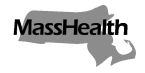 Executive Office of Health and Human ServicesOffice of Medicaidwww.mass.gov/masshealthMassHealthAll Provider Bulletin 293May 2020TO:	All Providers Participating in MassHealthFROM:	Amanda Cassel Kraft, Acting Medicaid Director  [signature of Amanda Cassel Kraft]RE:	Flexibilities for Substance Use Disorder Treatment Services During COVID-19 State of EmergencyBackgroundMassHealth’s mission is to improve the health outcomes of our diverse members and their families by providing access to integrated health care services that sustainably and equitably promote health, well-being, independence and quality of life. In support of that mission, MassHealth provides broad coverage of medically necessary health care services to its members. In light of the state of emergency declared in the Commonwealth due to the 2019 novel Coronavirus (COVID-19) outbreak, MassHealth is introducing additional guidance to all providers. This bulletin provides guidance regarding flexibilities for facilities that provide 24-hour substance use disorder treatment and MassHealth providers licensed by the Department of Public Health’s Bureau of Substance Addiction Services. Unless specifically noted in this bulletin, providers should comply in all respects with All Provider Bulletin 289 and All Provider Bulletin 291, which remain in full force and effect.As with All Provider Bulletin 289 and All Provider Bulletin 291, this bulletin, and the  flexibilities described herein, shall remain effective for the duration of the state of emergency declared via Executive Order No. 591. Upon the expiration of that state of emergency, MassHealth will evaluate the continued need for each of the flexibilities that follow, and make appropriate adjustments, as necessary.Payment of 24-hour Substance Use Disorder Treatment Services In accordance with criteria established by the American Society for Addiction Medicine (ASAM), in cases where a member is receiving treatment services in a 24-hour substance use disorder treatment facility, including acute treatment services (ATS), clinical stabilization services (CSS), and residential rehabilitation services (RRS), and is unable to be transitioned or discharged to an appropriate and safe location due to quarantine or other impacts of COVID-19, MassHealth will continue payment until the member can be safely and appropriately discharged or transitioned.MassHealthAll Provider Bulletin 293May 2020Page 2 of Regulatory Flexibilities for MassHealth Providers Licensed by the Department of Public Health’s Bureau of Substance Addiction ServicesEffective April 7, 2020, the Department of Public Health’s (DPH’s) Bureau of Substance Addiction Services (BSAS) published “Waiver from Certain Regulatory Requirements” (see https://www.mass.gov/doc/waiver-from-certain-regulatory-requirements/download). Pursuant to this waiver, and for as long as the waiver remains in effect, MassHealth providers who are licensed by the BSAS may deliver services in accordance with these flexibilities, notwithstanding any requirements in MassHealth’s substance use disorder treatment services regulations at 130 CMR 418.000 to the contrary. All other requirements shall remain in place, unless such requirements have been altered through other guidance and requirements from state and federal entities issued during the emergency period.MassHealth Website	This bulletin is available on the MassHealth Provider Bulletins web page.To sign up to receive email alerts when MassHealth issues new bulletins and transmittal letters, send a blank email to join-masshealth-provider-pubs@listserv.state.ma.us. No text in the body or subject line is needed.QuestionsIf you have any questions about the information in this bulletin, please contact MassHealth as applicable for your provider type. Dental ServicesPhone: (800) 207-5019; TTY: (800) 466-7566 Long-Term Services and Supports	Phone: (844) 368-5184 (toll free)Email:	support@masshealthltss.com  Portal:	MassHealthLTSS.comMail: MassHealth LTSS, PO Box 159108, Boston, MA 02215Fax: (888) 832-3006All Other Provider TypesPhone: (800) 841-2900; TTY: (800) 497-4648	Email: providersupport@mahealth.netFax: (617) 988-8974